Памятка об ответственности за незаконное культивирование наркосодержащих растений.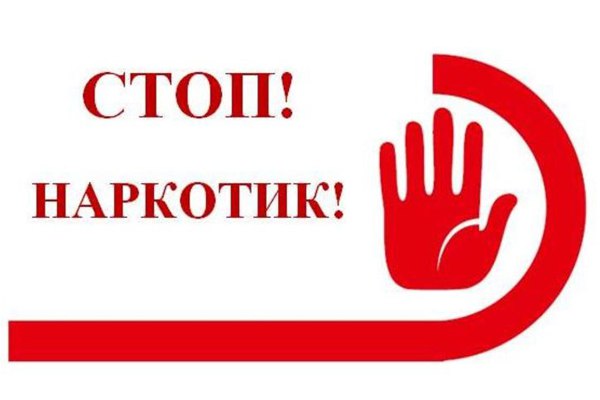 Памятка об ответственности за незаконное культивирование наркосодержащих растений.Под культивированием наркосодержащих растений в соответствии со ст. 1 Федерального закона от 08.01.1998 N 3-ФЗ «О наркотических средствах и психотропных веществах» следует понимать деятельность, связанную с созданием специальных условий для посева и выращивания наркосодержащих растений, а также их посев и выращивание, совершенствование технологии выращивания, выведение новых сортов, повышение урожайности и устойчивости к неблагоприятным метеорологическим условиям. Незаконное культивирование наркосодержащих растений — культивирование наркосодержащих растений, осуществляемое с нарушением законодательства Российской Федерации.ПОМНИТЕ, ЧТО ЗАКОНОДАТЕЛЬСТВО РОССИЙСКОЙ ФЕДЕРАЦИИ ПРЕДУСМАТРИВАЕТ АДМИНИСТРАТИВНУЮ И УГОЛОВНУЮ ОТВЕТСТВЕННОСТЬ ЗА НЕЗАКОННОЕ КУЛЬТИВИРОВАНИЕ НАРКОСОДЕРЖАЩИХ РАСТЕНИЙ!Статьей 231 Уголовного кодекса Российской Федерации предусмотрена ответственность за посев или выращивание запрещенных к возделыванию растений, а также культивирование сортов конопли, мака или других растений, содержащих наркотические вещества. Данные деяния наказываются штрафом в размере до 300.000 рублей или в размере заработной платы или иного дохода, осужденного за период до двух лет, либо обязательными работами на срок до четырехсот восьмидесяти часов, либо ограничением свободы на срок до двух лет, либо лишением свободы на тот же срок. Те же деяния, совершенные группой лиц по предварительному сговору или организованной группой, или в особо крупном размере, наказываются лишением свободы на срок до восьми лет.Статьей 10.5.1 Кодекса об административных правонарушениях Российской Федерации предусмотрена ответственность за непринятие земледельцем или землепользователем мер по уничтожению дикорастущих растений, содержащих наркотические средства или психотропные вещества либо их прекурсоры. Такие действия наказываются наложением административного штрафа на граждан — в размере от 1500 до 2000 рублей; на должностных лиц — от 3000 до 4000 рублей; на юридических лиц — от 30 000 до 40 000 рублей.Статьей 10.5.1 Кодекса об административных правонарушениях Российской Федерации предусмотрена ответственность за незаконное культивирование наркосодержащих растений. Такие действия наказываются наложением административного штрафа на граждан — в размере от 1500 до 4000 рублей или административным арестом на срок до пятнадцати суток; на юридических лиц — от 100 000 до 300 000 рублей.В связи с этим, напоминаем Вам о недопустимости культивирования наркосодержащих растений, а также о необходимости уничтожения очагов дикорастущей конопли и мака на своих приусадебных участках.В соответствии с частью 3 статьи 29 Федерального закона от 8 января 1998 года № 3 – ФЗ «О наркотических средствах и психотропных веществах» обязанность по обследованию и выявлению незаконных посевов и очагов произрастания наркосодержащих растений лежит на собственнике земли. Юридические лица, не имеющие лицензии на культивирование конкретных растений, включенных в Перечень наркотических средств, психотропных веществ и их прекурсоров, и физические лица, являющиеся собственниками или пользователями земельных участков, на которых произрастают указанные растения, обязаны их уничтожить.Посев или выращивание запрещенных к возделыванию растений, а также культивирование сортов конопли, мака или других растений, содержащих наркотические вещества, является уголовно наказуемым деянием.Преступлением признается сам факт посева, выращивания (культивирования) указанных растений без разрешения на то уполномоченных органов, независимо от последующих всходов или произрастания растений и получения урожая. При этом не имеет значения место посева (приусадебный участок, земли организации, пустующие земли и т.п.), размер посевной площади и судьба посевов.В случае обнаружения незаконных посевов и очагов произрастания, дикорастущих наркосодержащих растений необходимо незамедлительно информировать органы внутренних дел или органы местного самоуправления. Уничтожая очаги произрастания дикорастущих наркосодержащих растений, можно уберечь большое количество людей от попадания в сети зависимости.